Документация педагога дополнительного образованияПОЛОЖЕНИЕ о системе единого ведения документации педагога дополнительного образования 1. Общие положения 1.1. Положение о системе единого ведения документации педагога дополнительного образования (далее – Положение) муниципального образовательного учреждения дополнительного образования (наименование ОУ согласно Уставу) (далее – Учреждение) разработано в соответствии с Федеральным законом «Об образовании в Российской Федерации» от 29.12.2012 N 273-ФЗ, профессиональным стандартом «Педагог дополнительного образования детей и взрослых» (Приказ Министерства труда и социальной защиты РФ от 8 сентября 2015 г. № 613н), государственным стандартом РФ ГОСТ Р. 5114198 «Делопроизводство и архивное дело. Термины и определения» (Постановление Госстандарта РФ от 27 февраля 1998 г. N 28). Подготовлено с целью совершенствования документационного обеспечения образовательного процесса путем повышения эффективности технологии работы с документами. 1.2. Настоящее Положение устанавливает порядок разработки, составления, оформления, ведения и использования документации Педагога (название ОУ). 1.3. Документ, по определению ГОСТ – это материальный объект с информацией, закрепленной созданным человеком способом для ее передачи во времени и пространстве, а с юридической точки зрения, представляет собой одну из форм права (приложение 1).  1.4. Документирование является обязательным, предписывается законом и является средством укрепления контроля и законности деятельности учреждения, его подразделений и всех должностных лиц. 1.5. От технологии организации работы с документами и от качества создаваемых документов зависит не только оперативность и эффективность работы, но и общие показатели результатов деятельности Педагога в частности и Учреждения в целом. 1.6. Планирование деятельности Педагог осуществляет посредством разработки документации, которая помогает грамотно организовать образовательный процесс, эффективно отслеживать результаты своей деятельности. 1.7. При разработке документации Педагог должен руководствоваться нормативными документами всех уровней. 2. Перечень документации педагога 2.1. Учебно-воспитательная работа Педагога обеспечивается системой взаимосвязанных документов, перечень которых ежегодно определяется методическим (или иным) советом и утверждается директором Учреждения.  2.2. Примерный перечень документальной базы Педагога составляет: дополнительная общеобразовательная общеразвивающая программа (далее – ДООП); учебно-методический комплекс (далее – УМК) к ДООП; календарно-тематический план на год к программе (далее – КТП); план работы и отчет работы за учебный год; план работы и отчет работы за месяц; списки учащихся по группам;  репертуарный план; индивидуальный образовательный маршрут (ИОМ);  график работы; расписание занятий групп; протоколы/оценочные листы промежуточной/итоговой аттестации учащихся; журнал учета работы детского объединения (на каждую группу); положение о детском объединении; отчет о выполнении муниципального задания (чел-час) за месяц;   журнал проведения инструктажей с учащимися по охране труда (выходы, экскурсии и пр.); протоколы родительских собраний;  портфолио Педагога и т.д. 2.3. Документация в деятельности педагога имеет первостепенное значение и должна предшествовать началу и окончанию образовательного процесса. 3. Подготовка и оформление документов 3.1. Документирование учебно-воспитательной деятельности заключается в фиксации её на бумаге или других носителях. 3.2. При подготовке и оформлении документов Педагогу следует соблюдать правила, обеспечивающие:  юридическую (нормативную) силу документа;  оперативное и качественное их исполнение;  качество документов как источника информации. 3.3. 	Циклограмма 	отчетности 	Педагога 	составляется 	и 	утверждается 	ежегодно руководителем Учреждения перед началом учебного года. Примерная циклограмма отчетности Педагога дана в приложении (приложение 2). 3.4. Документы Педагога подготавливаются и оформляются в соответствии с локальными актами Учреждения (приложения 3-9). 4. Контроль исполнения документов  5.1. Целью контроля является обеспечение своевременного и качественного исполнения Педагогом действий, зафиксированных в документах.  5.2. Контролю подлежат все утвержденные Учреждением документы.  5.3. Контроль над исполнением документов возлагается на указанные приказом директора Учреждения лица в соответствии с их должностными обязанностями, номенклатурой дел в Учреждении. Приложение 1 к Положению о системе единого ведения документации педагога дополнительного образования ВЫПИСКА Государственный стандарт РФ ГОСТ Р. 51141-98 «Делопроизводство и архивное дело. Термины и определения» (утв. Постановлением Госстандарта РФ от 27 февраля 1998 г. N 28) Принят и введен в действие постановлением Госстандарта России  от 27 февраля 1998 г. N 28) Дата введения 1 января 1999 г. 2. Стандартизованные термины с определениями 2.1. Общие понятия Делопроизводство; документационное обеспечение управления: Отрасль деятельности, обеспечивающая документирование и организацию работы с официальными документами Документ; документированная информация: Зафиксированная на материальном носителе информация с реквизитами, позволяющими ее идентифицировать Внешние признаки документа: Признаки, отражающие форму и размер документа, носитель информации, способ записи, элементы оформления Носитель документированной информации: Материальный объект, используемый для закрепления и хранения на нем речевой, звуковой или изобразительной информации, в том числе в преобразованном виде Изобразительный документ: Документ, содержащий информацию, выраженную посредством изображения какого-либо объекта Графический документ: Изобразительный документ, в котором изображение объекта получено посредством линий, штрихов, светотени Аудиовизуальный документ: Документ, содержащий изобразительную и звуковую информацию Кинодокумент: Изобразительный или аудиовизуальный документ, созданный кинематографическим способом Фотодокумент: Изобразительный документ, созданный фотографическим способом 	Иконографический 	документ: 	Документ, 	содержащий 	преимущественно изображение произведения искусства, специальной или художественной фотографии Фонодокумент: Документ, содержащий звуковую информацию, зафиксированную любой системой звукозаписи 	Текстовой 	документ: 	Документ, 	содержащий 	речевую 	информацию, зафиксированную любым типом письма или любой системой звукозаписи Письменный документ: Текстовой документ, информация которого зафиксирована любым типом письма Рукописный документ: Письменный документ, при создании которого знаки письма наносят от руки Машинописный документ: Письменный документ, при создании которого знаки письма наносят техническими средствами Документ на машинном носителе: Документ, созданный с использованием носителей и способов записи, обеспечивающих обработку его информации электронно-вычислительной машиной Видеограмма документа: Изображение документа на экране электронно-лучевой трубки Беловой документ: Рукописный или машинописный документ, текст которого переписан с чернового документа или написан без помарок и исправлений Черновой документ: Рукописный или машинописный документ, отражающий работу автора или редактора над его текстом Автор документа: Физическое или юридическое лицо, создавшее документ Документ личного происхождения (Ндп. личный документ): Документ, созданный лицом вне сферы его служебной деятельности или выполнения общественных обязанностей Официальный документ: Документ, созданный юридическим или физическим лицом, оформленный и удостоверенный в установленном порядке 	Служебный 	документ: 	Официальный 	документ, 	используемый 	в 	текущей деятельности организации Юридическая сила документа: Свойство официального документа, сообщаемое ему действующим законодательством, компетенцией издавшего его органа и установленным порядком оформления Подлинный документ: Документ, сведения об авторе, времени и месте создания которого, содержащиеся в самом документе или выявленные иным путем, подтверждают достоверность его происхождения Подлинник (официального) документа: Первый или единичный экземпляр официального документа Дубликат документа: Повторный экземпляр подлинника документа, имеющий юридическую силу Копия документа: Документ, полностью воспроизводящий информацию подлинного документа и все его внешние признаки или часть их, не имеющий юридической силы Заверенная копия документа: Копия документа, на которой в соответствии с установленным порядком проставляют необходимые реквизиты, придающие ей юридическую силу Дублетный документ: Один из экземпляров копии документа. Приложение 2 к Положению о системе единого ведения документации педагога дополнительного образования Примерная циклограмма отчетности педагога дополнительного образования Приложение 3 к Положению о системе единого ведения документации педагога дополнительного образования План работы педагога на год (шаблон) ПЛАН РАБОТЫ ПЕДАГОГА ДОПОЛНИТЕЛЬНОГО ОБРАЗОВАНИЯ НА 20__-20__ УЧЕБНЫЙ ГОД Название творческого объединения _______________________________________________________________ ФИО педагога  __________________________________________________________________________________ Реализация дополнительной общеобразовательной общеразвивающей программы (ДООП) Предполагаемый набор на ____-____ учебный год Организация рекламы детского объединения  Организация обучения учащихся по индивидуальному образовательному маршруту (ИОМ) Участие учащихся в мероприятиях различного уровня (соревнованиях, фестивалях, конкурсах, олимпиадах, научно-практических конференциях и т.д.) 5.Аттестация учащихся 1.6. Диагностика удовлетворенности учащихся и родителей (законных представителей) деятельностью объединения Методическая работа Работа с дополнительной общеобразовательной общеразвивающей программой Работа над темой по самообразованию Создание методической и дидактической продукции (инструкции, разработки сценариев, учебных занятий, сборники упражнений и тестовых заданий, тематические папки, карточки, аудио и видеоматериалы, иллюстрации и т.д.) Оформление учебного кабинета Выступления на научно-практических конференциях, педагогических чтениях, семинарах, методических объединениях, педагогических советах Проведение открытых занятий, мероприятий, мастер - классов и др. Участие в деятельности экспертных комиссий, экспертных групп по аттестации педагогических работников, предметных комиссий, профессиональных ассоциаций, жюри профессиональных конкурсов, соревнований и др. Руководство методическими объединениями и другими профессиональными сообществами, практикой студентов, наставничество и др. Участие в конкурсах профессионального мастерства Повышение квалификации через нецентрализованные формы (семинары, мастер-классы, конференции, круглые столы и т.д.) Аттестация Работа с учащимися  Воспитательная деятельность (учебные поездки, экскурсии, досуговые программы, праздники, игры и др.) Состав совета учащихся (с 14 лет) Представление концертного номера или показательного выступления в отчетный концерт учреждения  Осуществление социального партнерства  План работы специалиста в каникулярный период  Предложения по развитию учреждения ________________________________________________________________________________________________________________________________________________________________________________________________ Планируемый отпуск  _________________________/_________________________________ 	 	(подпись)                  	           (ФИО педагога) «_____» _____________ 20____ год  Приложение 4 к Положению о системе единого ведения документации педагога дополнительного образования ОТЧЕТ О РАБОТЕ ПЕДАГОГА ДОПОЛНИТЕЛЬНОГО ОБРАЗОВАНИЯ ЗА 20_____-20____ УЧЕБНЫЙ ГОД Название творческого объединения _______________________________________________________________ ФИО педагога  __________________________________________________________________________________ Учебная нагрузка _______________________________________________________________________________ Квалификационная категория (год присвоения) ____________________________________________________ Результаты реализации дополнительной общеобразовательной общеразвивающей программы (ДООП) Сохранность контингента Выполнение ДООП Доля учащихся (в %), полностью усвоивших ДООП________________________________________________ 1.4. Списочный состав объединения (прилагается) Доля учащихся с особыми образовательными потребностями освоивших ДООП (от общего количества учащихся с ООП) - _____________________ Доля родителей (в %), удовлетворенных результатами работы объединения - __________________________ Результаты участия детей в различных мероприятиях (предметных олимпиадах, конкурсах, турнирах, выставках, соревнованиях, научно-практических конференциях, семинарах и др.) Результаты методической работы  Разработка программно-методического сопровождения образовательного процесса Выступления на научно-практических конференциях, педагогических чтениях, семинарах, методических объединениях, педагогических советах Проведение открытых занятий, мероприятий, мастер - классов и др. Научные, научно-методические и учебно-методические публикации Участие в проектно-исследовательской, опытно-экспериментальной и др. научной деятельности Участие в деятельности экспертных комиссий, экспертных групп по аттестации педагогических работников, предметных комиссий, профессиональных ассоциаций, жюри профессиональных конкурсов, соревнований и др. Руководство методическими объединениями и другими профессиональными сообществами, практикой студентов, наставничество и др. Участие в конкурсах профессионального мастерства Результаты повышения квалификации Повышение квалификации через централизованные формы (второе образование, профессиональная переподготовка, КПК, аспирантура) Повышение квалификации через нецентрализованные формы (семинары, мастер-классы, конференции, круглые столы и т.д.) Аттестация Результаты работы с учащимися  Воспитательная деятельность (учебные поездки, экскурсии, досуговые программы, праздники, игры и др.) Результаты работы с родителями Проведение открытых занятий, мастер-классов, консультаций, родительских собраний и др. Педагог дополнительного образования_____________________________________/_________________________________  	 	 	 	 	 	(ФИО педагога)                                                          (подпись) «_____» _____________ 20_____ год  Приложение 5системе единого ведения документации педагога дополнительного образованияСписки учащихся (вариант 1) УТВЕРЖДАЮ Директор  ОУ ________________ (ФИО) «_____»_________ 20___ г. Списки учащихся (Наименование ОУ) на 1 сентября  20___ года Помещение по адресу: «_____»____________ 20____ год  	 	 	  	_______________________ ФИО педагога  	 	(подпись) Списки учащихся (вариант 2) УТВЕРЖДАЮ: Директор название ОУ ______________(ФИО) «_____» ___________ 20__ год Списки учащихся (название ОУ) 20____-20____ учебный год (данные на  01.09.20___г.) РАСПИСАНИЕ ЗАНЯТИЙ СПИСОК УЧАЩИХСЯ ПЕДАГОГ _________________________  	 	«_____» _____________ 20____ г  	 	 	(подпись) Приложение 6Расписание занятий объединения УТВЕРЖДАЮ: Директор название ОУ ______________ ФИО «_____» ___________ 20__ год Расписание занятий объединения (название учреждения)  на I полугодие 20___-20___ учебного года по адресу:_______________________________ «_____» ____________ 20____ года 	 	 	 	 	 	 	  	 	__________________________  	 	 	 	 	(подпись педагога дополнительного образования) Приложение 7Отчет педагога о выполнении муниципального задания __________________  (подпись педагога дополнительного образования) «_____»____________20___ год 	 	 	 	 Приложение 8ПРОТОКОЛ №____ родительского собрания объединения «_________________»  группа _____ год обучения ______ Педагог _______________________  от «____» __________ 201__г. Присутствовали: _____ человек  ПОВЕСТКА ДНЯ:  ____________________________  ____________________________  СЛУШАЛИ: Ф.И.О.  тема выступления и краткое содержание выступления СЛУШАЛИ: Ф.И.О. , тема выступления  тема выступления и краткое содержание выступления ПОСТАНОВИЛИ:  1. 2. Председатель         ____________________ личная подпись                         Ф.И.О. Секретарь              ____________________ личная подпись                         Ф.И.О. Приложение 9Информационно-справочные документы Директору (наименование ОУ) ________________(ФИО) от _____________________(ФИО) _________________(Должность) Докладная записка №_____ от «___»_________20___г. «О_______ тема» Довожу до Вашего сведения, что _____________, ____________________________________________                                                                  (дата, время)    (должность, ФИО нарушителя) ______________________________________________________________________________________ (изложение фактов нарушения) ______________________________________________________________________________________________________________________________________________________________________________ Оправдательных 	документов, 	подтверждающих 	уважительность 	причины _________________________________________________, _____________________________________  (указать нарушение, ФИО нарушителя) не предоставлено. В связи с допущенным нарушением предлагаю______________________________________________ _______________________________________________________________________________________ __________________/__________________________/_____________________ Должность                                    ФИО                                              Подпись Директору (наименование ОУ) ________________(ФИО) от _____________________(ФИО) _________________(Должность) Объяснительная записка №_____  от «___»_________20___г. По вопросу/факту________________________________________________________________ Довожу до Вашего сведения, что ___________________________________________________ (изложение фактов) ______________________________________________________________________________ _______________________________________________________________________________________ _________________________________________________________________________________________________________________________________________________________ __________________/__________________________/_____________________ Должность                                    ФИО                                              Подпись Рассмотрено 	УТВЕРЖДАЮ: на заседании Педагогического совета Директор ОУ Протокол № ____________________ ____________________ (ФИО) «___»  ________________ 20____г. 	«___»  ________________ 20____г. ПОЛОЖЕНИЕ о структуре, порядке разработки и утверждения дополнительной общеобразовательной общеразвивающей программы 1. Общие положения 1.1. 	Положение 	о 	структуре, 	порядка 	и 	утверждения 	дополнительной общеобразовательной общеразвивающей программы ОО (далее – Положение) разработано в соответствии со следующими документами: Федеральный закон от 29.12.2012 г. № 273-ФЗ «Об образовании в Российской Федерации» (в частности, глава 10, статья 75, п. 2); Концепция развития дополнительного образования детей от 4 сентября 2014 г., утверждена Распоряжением Правительства РФ от 4 сентября 2014 г. № 1726-р; Федеральная целевая программа «Развитие дополнительного образования детей в Российской Федерации до 2020 года» (ФЦПРО); Приказ Министерства образования и науки РФ от 29.08.2013 г. № 1008 «Об утверждении порядка организации и осуществления образовательной деятельности по дополнительным общеобразовательным программам»; Методические рекомендации по проектированию дополнительных общеразвивающих программ (в том числе многоуровневых) Министерства образования и науки РФ от 18 ноября 2015 г; СанПиН 2.4.4.3172-14 «Санитарно-эпидемиологические требования к устройству, содержанию и организации режима работы образовательных организаций   дополнительного образования детей», утвержденные Главным государственным санитарным врачом РФ от 04.07.2014 №41. Устав ОО Образовательная программа ОО. Положение устанавливает единые требования к структуре и оформлению, а также регламентирует порядок принятия и утверждения дополнительной общеобразовательной общеразвивающей программы в ОО. Основные понятия, используемые в Положении: Дополнительная общеобразовательная общеразвивающая программа (далее – ДООП) – комплекс основных характеристик образования (объем, содержание, планируемые результаты), организационно-педагогических условий и форм аттестации, который представлен в виде учебно-тематического плана, содержания программы, а также оценочных и методических материалов. Занятия в объединениях ОО могут проводиться по ДООП различной направленности:  технической; естественнонаучной; физкультурно-спортивной; художественной;  туристско-краеведческой; социально-педагогической. 1.4. Освоение ДООП ОО, в том числе отдельной части или всего объема учебного предмета, курса, дисциплины (модуля) программы, сопровождается промежуточной и итоговой аттестацией учащихся, проводимой в формах, определенных данной ДООП. 1.6 Сетевая форма реализации ДООП осуществляется с образовательными организациями, учреждениями культуры, спорта, молодежной политики, негосударственного сектора, с которыми совместно заключается договор о сотрудничестве. 1.7. 	Образование по ДООП ведётся на русском языке. 2. Цели и задачи ДООП 2.1 Цель ДООП – это образ будущего результата реализации данной программы. Цели образовательной деятельности ОО по ДООП должны быть направлены на: формирование и развитие творческих способностей учащихся; формирование общей культуры личности учащихся и их адаптации к жизни в обществе; формирование интеллектуально-творческой, нравственной личности, развитие универсальных навыков умственного труда учащихся и повышение мотивации к познанию и творчеству;  воспитание гражданственности, трудолюбия, уважения к правам и свободам человека, любви к окружающей природе, Родине, семье, формирование здорового образа жизни; удовлетворение индивидуальных потребностей учащихся в интеллектуальном, художественно-эстетическом, нравственном и интеллектуальном развитии, а также в занятиях физической культурой и спортом; формирование культуры здорового и безопасного образа жизни, укрепление здоровья учащихся; обеспечение духовно-нравственного, гражданско-патриотического, трудового воспитания учащихся; выявление, развитие и поддержку талантливых учащихся, а также лиц, проявивших выдающиеся способности. Задачи ДООП – это ступени достижения цели. Сформулированная задача указывает направление усилий педагога на получение ожидаемого результата. 3. Классификация ДООП 3.1. Виды образовательных программ: 3.1.1. Модифицированная программа – это программа, в основу которой положена типовая (примерная) либо авторская программа и измененная с учетом особенностей образовательного процесса, формирования групп учащихся и т.д. Модифицированной ее делают те изменения, которые вносит в исходную программу педагог с учетом особенностей образовательного учреждения, возраста и уровня подготовки учащихся и т.д., и которые не затрагивают концептуальные основы организации образовательного процесса, традиционной структуры занятий, присущих исходной программе, взятой за основу. 3.1.2. Адаптированная программа – программа, адаптированная для обучения лиц с ограниченными возможностями здоровья с учетом особенностей их психофизического развития, индивидуальных возможностей и при необходимости обеспечивающая коррекцию нарушений развития и социальную адаптацию указанных лиц. 3.1.3. Авторская программа – это программа, обладающая актуальностью, оригинальностью и обязательно новизной, полностью созданная педагогом (или коллективом авторов) и принадлежащая ему (им) на правах интеллектуальной собственности. Как правило, это программа преподавания либо впервые вводимого курса (предмета), либо собственного подхода автора к традиционным темам. Авторская программа вначале может быть экспериментальной программой, но обязательно требует документального доказательства новизны и авторства. 3.2. По форме организации образовательного процесса ДООП могут быть: комплексные; интегрированные; модульные. 3.3. По срокам реализации ДООП могут быть: краткосрочные (от нескольких месяцев до одного года);  среднесрочные (от одного года до трех лет);  долгосрочные (от трех лет). Структура ДООП 4.1. Структура ДООП:  	Титульный лист Оглавление Пояснительная записка; Учебно-тематический план; Содержание программы; Обеспечение программы; Оценочные материалы; Список информационных источников;  	Приложения. Необходимые элементы титульного листа: полное наименование образовательного учреждения; где, когда и кем утверждена ДООП; название ДООП; возраст детей; срок реализации ДООП; ФИО, должность разработчика; ФИО, должность консультанта (если есть); название города, населенного пункта, в котором реализуется ДООП;  год разработки ДООП. В пояснительной записке к ДООП следует раскрыть: актуальность программы; категория учащихся; направленность (профиль) программы (техническая, естественнонаучная, физкультурно-спортивная, художественная, туристско-краеведческая, социальнопедагогическая); вид программы; цель и задачи ДООП; отличительные особенности программы; режим организации занятий; особенности комплектования групп;  	форма образовательного объединения;  	формы аттестации учащихся. Цель программы – предполагаемый результат образовательного процесса, к которому направлены все усилия педагога и учащихся. Конкретизация цели проходит в ходе определения задач – путей достижения цели. Они должны соответствовать содержанию и методам предлагаемой деятельности. Формулировка задач должна включать ключевое слово, определяющее действие (обучить, развивать, формировать, адаптировать и т. д.). Если цель – это стратегия действий, то задача – тактика действия. Цели и задачи должны быть: конкретными, измеримыми, достижимыми, реалистичными, ограничены во времени. Задачи ДООП могут быть обучающие, развивающие и воспитательные, направленные на формирование универсальных учебных действий (УУД): Соотношение задач и результатов представлено в таблице 1. Таблица 1 Отличительные особенности ДООП могут быть выражены в ведущих идеях, на которых базируется программа; ключевых понятиях, которыми оперирует автор; этапах реализации программы, их обосновании и взаимосвязи. Занятия в объединении проводятся в соответствии с расписанием занятий. Продолжительность занятий определяется согласно СанПиН 2.4.4.3172-14 «Санитарно эпидемиологические требования к устройству, содержанию и организации режима работы образовательных организаций дополнительного образования детей», утвержденные Главным государственным санитарным врачом РФ от 04.07.2014 №41 и учебно-тематическим планом ДООП. 4.4. Учебно-тематический план ДООП  Учебно-тематический план ДООП содержит перечень разделов, тем, количество часов по каждой теме с разбивкой на теорию и практику. Если программа рассчитана более чем на год обучения, то учебно-тематический план составляется на каждый год. 4.5. Содержание ДООП  Содержание ДООП отражается через краткое описание тем (теоретических и практических видов занятий) и предполагает выделение в тексте разделов и тем внутри разделов. В ДООП указывается общее количество часов, отведенных планом на освоение программы и распределение часов по разделам и темам. Структура учебно-тематического плана представлена в таблице 2. Таблица 2 4.6. Обеспечение ДООП  Обеспечение включает в себя: методическое обеспечение; материально-техническое обеспечение;  организационное обеспечение; кадровое обеспечение. 4.7. Оценочные материалы  Оценочные материалы – это система критериев, показателей и технологий отслеживания образовательных результатов на уровне учащегося, которые согласуются с целью и задачами ДООП. 4.8. Список информационных источников. Список информационных источников включает:  список для педагога;   список для учащихся;  список для родителей. В списках указываются: Ф.И.О. автора, заглавие, составитель, место издания, издательство, год издания, согласно ГОСТ. 4.9. Приложения Приложения являются вариативной частью ДООП, в которой могут быть включены: правила техники безопасности, справочные таблицы, тесты, дидактические материалы, план методической работы педагога, репертуарный план, план учебно-воспитательной работы в творческом объединении и т. д. 5. Порядок утверждения ДООП ДООП рассматривается и принимается на педагогическом или ином совете, утверждается приказом директора ОУ. Данные об утверждении ДООП должны присутствовать на титульном листе:  гриф о согласовании программы с указанием номера протокола и даты рассмотрения; гриф об утверждении программы директором со ссылкой на протокол по учреждению (с указанием номера и даты протокола). 6. Требования к оформлению ДООП 6.1. Компьютерный текст ДООП размещается на листах формата А4 с книжной ориентацией страницы, печатается на одной стороне листа белой бумаги (поля страницы 1,5 - 2 см) шрифт Times New Roman, кегль 12, интервал одинарный, редактор Word для Microsoft с использованием табличных редакторов (для текста таблиц допустимо использовать кегль 11 и альбомную ориентацию страницы). Страницы должны быть пронумерованы. 6.2. Педагог несёт ответственность за своевременное представление ДООП, соблюдение требований к ее оформлению и сохранность в течение текущего учебного года. Рассмотрена 	УТВЕРЖДАЮ: на заседании Педагогического совета Директор ОУ Протокол № ____________________  ___________________ (ФИО)  «___»  ________________ 20____г. 	«___»  ________________ 20____г. ИНСТРУКЦИЯ  по составлению календарно-тематического плана 1. Общие положения 1.1. Настоящая Инструкция определяет порядок разработки, общие требования к структуре, содержанию и оформлению календарно-тематического плана (далее – КТП) педагога дополнительного образования (далее – Педагог) по учебной дисциплине в муниципальном образовательном учреждении дополнительного образования (наименование ОУ). 1.2. Инструкция разработана в соответствии с законом РФ от 29.12.2012 г. №273-ФЗ «Об образовании в Российской Федерации», ст.30 п.2. 1.3. КТП – это документ, регламентирующий деятельность Педагога по выполнению содержания дополнительной общеобразовательной общеразвивающей программы (далее – Программа), разработанной им по учебному предмету и является: индивидуальным документом Педагога, который разрабатывается им для систематизации своей педагогической деятельности;  критерием уровня профессионализма Педагога. 1.4. КТП разрабатывается в целях:  распределения содержания учебного материала, предусмотренного Программой, по учебным занятиям;  установления последовательности тем Программы, точное время на их изучение;  планирования форм и видов учебных занятий, лабораторных и практических работ, экскурсий, деловых игр, учебных конференций т. п.; подготовки нужных средств обучения (книг, наглядных пособий, учебнометодических материалов и др.); формирования рациональной системы работы для достижения образовательных результатов учащихся в ходе изучения учебного предмета;  определения форм и методов учета и контроля результатов образовательных результатов учащихся в определенной последовательности; осуществления систематического контроля со стороны администрации за ходом выполнения Программы. КТП разрабатывается Педагогом на каждый учебный год в полном соответствии с установленной ему педагогической нагрузкой, действующей Программой и графиком учебного процесса.  Допускается разработка одного КТП для нескольких учебных групп одного года обучения, одновременно осваивающих содержание Программы в рамках одного учебно-тематического плана. КТП предоставляется Педагогом заместителю директора по учебно-воспитательной или учебно-методической работе в установленные сроки. КТП рассматривается педагогическим или иным советом и утверждается заместителем директора по учебно-воспитательной или по учебно-методической работе образовательного учреждения. В соответствии с утвержденным КТП Педагог заполняет журнал учета работы объединения на учебный год.  2. Структура календарно-тематического плана КТП разрабатывается по установленной форме и содержит: титульный лист; пояснительную записку; календарно-тематическое планирование. 3.  Требования к оформлению календарно-тематического плана 3.1. Календарно-тематический план оформляется в печатной форме на стандартных листах А4 с альбомной ориентацией страницы, печатается на одной стороне листа белой бумаги (поля страницы 1,5 см) шрифтом Times New Roman, кегль 12, через 1 интервал в редакторе Word для Microsoft с использованием табличных редакторов (для текста таблиц допустимо использовать кегль 12). Страницы должны быть пронумерованы. 3.2. Порядок оформления титульного листа КТП. 3.2.1. На титульном листе КТП указываются (приложение 1): наименование образовательного учреждения; запись о рассмотрении и утверждении КТП; наименование Программы и направленности;  номер учебной группы (учебных групп);  фамилия, имя отчество Педагога. 3.3. Порядок оформления пояснительной записки 3.3.1. Пояснительная записка включает в себя (приложение 2): наименование Программы с указанием автора, на основе которой составлен КТП; учебно-методическое и материально-техническое оснащение учебного плана (указывается при условии изменений); количество часов: в год, в неделю; количество практических работ в год, из них итоговых (оценочных) корректировку тем, внесенных Педагогом с указанием причин, по которым это сделано. (Отличие от содержания программы допускается не более чем на 10%);  планируемые образовательные результаты учащихся; периодичность и формы аттестации учащихся. В пояснительной записке должна быть отражена специфика работы с учащимися в конкретной группе или групп конкретного года обучения, особенности работы с учащимися с ограниченными возможностями здоровья и др. 3.4. Порядок оформления календарно-тематического плана. Календарно-тематический план оформляется в виде таблицы (приложение 3). Запись тем производится с указанием инструктажей по охране труда, видов практических работ, форм входной диагностики, промежуточного и итогового контроля. На последней странице КТП Педагог ставит свою подпись с указанием даты составления документа. Педагог несет ответственность за своевременное представление КТП, его соответствие учебному плану и Программе, соблюдение требований к оформлению документа и его сохранность в течение текущего учебного года. Приложение 1к Инструкции по составлению Календарно-тематического плана Образец титульного листа календарно-тематического плана Приложение 2к Инструкции по составлению Календарно-тематического плана Пояснительная записка (пример) Календарно-тематическое планирование составлено на основе дополнительной общеобразовательной общеразвивающей программы «Карвинг» 2-го года обучения педагога дополнительного образования Ивановой Марии Павловны.  Количество часов: в год – 72; в неделю – 2. Количество практических работ – 37, из них 6 итоговых работ. В ходе реализации программы предусмотрена входная диагностика (сентябрь), промежуточная (январь) и итоговая аттестация (май) Основной формой аттестации является творческая работа учащихся «Создание декоративной композиции». Приоритетными методами являются упражнения, учебно-практические работы. Ведущей структурной моделью для организации образовательного процесса является комбинированное учебное занятие. В программе предусмотрено выполнение учащимися творческих или проектных работ.  По окончании 1-го года обучения учащиеся: должны знать: историю возникновения техники карвинга; сведения о работе с инструментами и принадлежностями для карвинга; различать виды и техники карвинга; о технике безопасности при работе с материалами и инструментами. должны уметь: владеть навыками выполнения декоративных украшений из овощей и фруктов;  владеть навыками выполнения узоров на  овощах и фруктах;  выполнять творческие композиции. При составлении календарно-тематического планирования были внесены небольшие изменения в учебно-тематический план программы. Из теоретической темы «Современный европейский карвинг» (раздел «Виды карвинга»), на которую отводится 6 ч., 2ч. переброшены на тему «Вырезаем из фруктов» и 2 ч. – на тему «Вырезаем из овощей». Это связано с тем, что большая часть группы представлена учащимися с задержкой психического развития и освоение приемов и элементов вырезания, составления композиций из фруктов и овощей представляется для данной категории учащихся наиболее сложным. Содержание программы строится с учетом возрастных, психофизических особенностей учащихся 13-15 лет. Приложение 3к Инструкции по составлению Календарно-тематического плана Содержание календарно-тематического плана (пример, фрагмент) 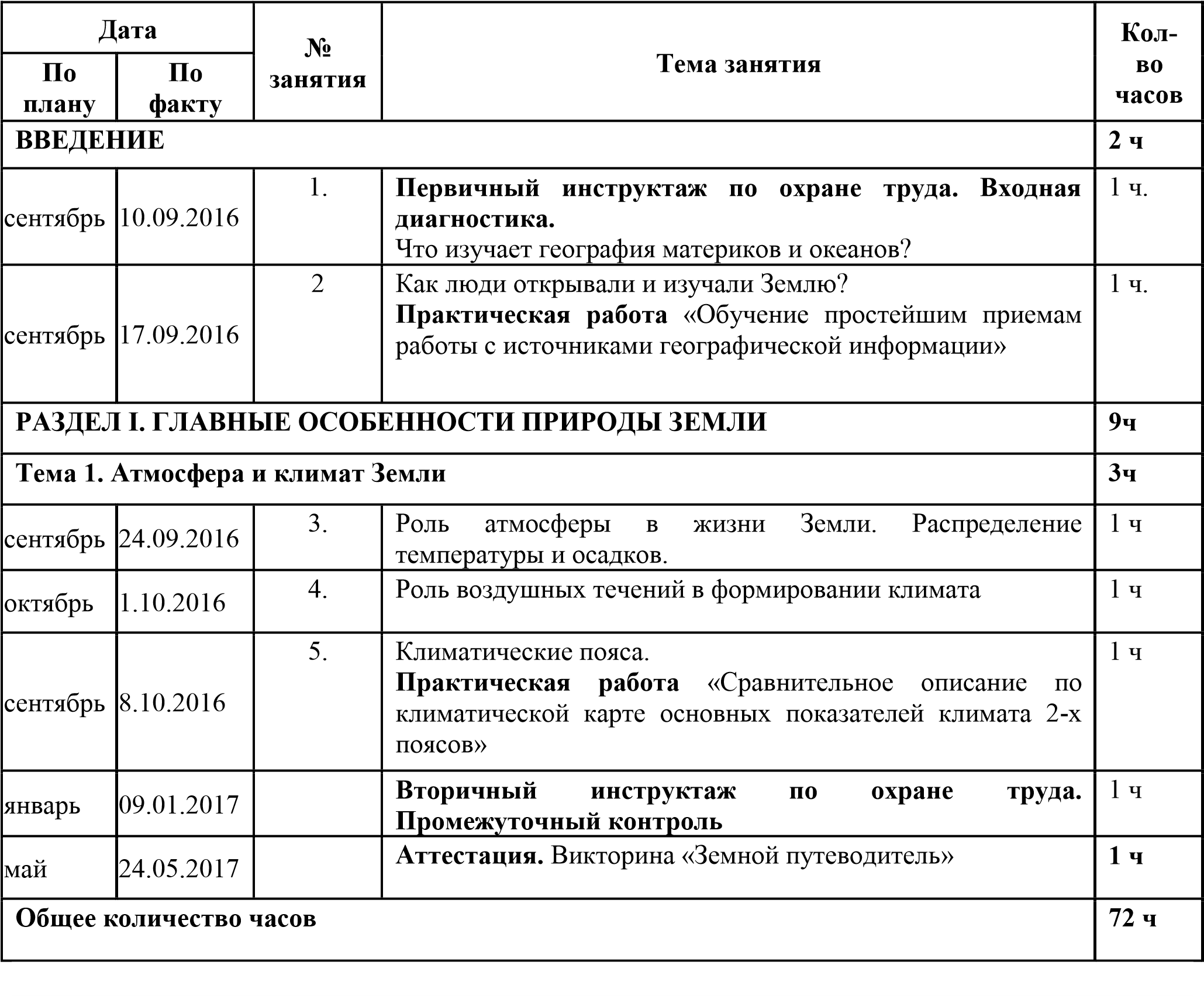 МЕТОДИЧЕСКИЕ РЕКОМЕНДАЦИИ  к разработке образовательно-методического комплекса дисциплины 1. Понятие и отличительные особенности образовательно-методического комплекса от учебно-методического комплекса Разработать собственную методическую систему – это значит воспроизвести авторские способы проектирования целостной образовательной среды, формируемой на основе авторской программы, выработке особых подходов ее разработчика к осуществлению образовательной деятельности, его индивидуального стиля, особого «методического почерка». Одним из возможных вариантов современного решения проблемы методического обеспечения образовательной деятельности в системе дополнительного образования может стать создание апробированных на практике программ-эталонов, сопровождаемых развернутым методическим обоснованием, набором дидактических материалов, возможностью профессионального общения с автором-разработчиком.  Являясь по существу авторской методической системой, по форме такой набор программно-методических материалов может быть представлен в виде образовательнометодического комплекса дисциплины (далее – ОМК). В отличие от учебно-методического комплекса (УМК) дисциплины основного образования, ОМК дисциплины в системе дополнительного образования должны разрабатываться в соответствии с его спецификой, а именно в образовательном пространстве, не ограниченном государственными стандартами, и содержание которого определяется социальным заказом учащихся, родителей и других социальных институтов. Фактически каждый педагог дополнительного образования, организуя образовательный процесс и работая над программой, устанавливает свой стандарт ее усвоения. Главной отличительной особенностью ОМК в системе дополнительного образования состоит в том, что это система средств не столько учебного, сколько образовательного назначения, что должно быть отражено в его названии – образовательно-методический комплекс (ОМК). Все входящие в ОМК компоненты (от образовательной программы до дидактических материалов и мастер-классов) должны быть ориентированы на решение трех групп взаимосвязанных задач и, соответственно этому, достижение трех основных видов образовательных результатов: обучающих (обучение по конкретной предметной области, развитие специальных способностей ребенка); развивающих (развитие общих способностей);  воспитательных (формирование личностных качеств). Иными словами, все материалы, входящие в ОМК, должны содержать предлагаемые педагогом способы развития специальных и общих способностей ребенка, а также его личностных качеств.  В отличие от УМК, используемых в общеобразовательной школе и предназначенных, прежде всего, для индивидуальной учебной работы учащихся, обучающие ОМК (обучение по конкретной предметной области, развитие специальных способностей ребенка) в системе дополнительного образования имеют непосредственную направленность на педагога и опосредованное воздействие на ребенка. Это связано с тем, что образовательный процесс в дополнительном образовании детей представляется более гибким и «живым», чем в системе основного образования, его осуществление и регуляция привязаны к определенной учебной, творческой, нравственной ситуации, каждый раз заново создаваемой педагогом. Это, с одной стороны, помогает выстраивать индивидуальную траекторию развития ребенка, а с другой стороны, позволяет постоянно корректировать в соответствии с уникальностью каждого ребенка образовательные средства педагога (методику, дидактику).  Таким образом, образовательно-методический комплекс (ОМК) дисциплины – это система нормативной и учебно-методической документации, средств обучения и контроля, необходимых и достаточных для качественной реализации дополнительных общеобразовательных общеразвивающих программ, в соответствии с учебным планом. Разработка и использование ОМК в учебном процессе нацелено на решение следующих основных задач: последовательное изложение учебного материала, согласование содержания и устранение дублирования изучаемого материала; использование современных методов и технических средств учебного процесса, позволяющих учащимся глубоко и качественно осваивать учебный материал и получать практические навыки; отражение современных достижений науки, культуры и других сфер общественной практики, связанных с формированием соответствующих компетенций; рациональное распределение учебного времени по разделам предмета и видам учебных занятий; определение круга источников, учебной, методической и научной литературы, необходимых для освоения предмета, и формирование библиографического списка; обеспечение доступности и простоты использования для педагогов, заимствующих данный ОМК, и учащихся;   определение оптимальной системы контроля успеваемости учащихся.  Степень разработанности ОМК является показателем профессиональной зрелости педагога и свидетельством определенного уровня его методической компетентности. 2. Структура и содержание ОМК Структура ОМК любой дисциплины определяется содержанием дополнительной общеобразовательной общеразвивающей программы и включает набор компонентов, предполагающих как целостное, так и модульное использование его материалов, в том числе: Дополнительную общеобразовательную общеразвивающую программу. Источники учебной информации. Дидактические материалы. Методические материалы. Контрольно-измерительные материалы. Дополнительная общеобразовательная общеразвивающая программа – основной документ, в котором фиксируются и аргументировано, в логической последовательности определяются цель, формы, содержание, методы и технологии реализации дополнительного образования, критерии оценки его результатов в конкретных условиях.  Дополнительная общеобразовательная общеразвивающая программа оформляется в соответствии с Порядком организации и осуществления образовательной деятельности по дополнительным общеобразовательным программам (Приказ Министерства образования и науки РФ от 29 августа 2013 г. N 1008), Методическими рекомендациями по проектированию дополнительных общеразвивающих программ (Письмо Минобрнауки от 18 ноября 2015 г. N 09-3242).  К источникам учебной информации могут относиться: справочная и художественная литература, научные и научно-популярные книги и статьи, материалы периодических изданий, аудиовизуальные подборки, интернет-источники (приложение 1).  К дидактическим материалам могут относиться различного вида раздаточные и демонстрационные материалы (приложение 2). Методические материалы ОМК могут содержать различные виды методической продукции (приложения 3, 4). К наиболее востребованным и популярным относятся: Методические рекомендации: раскрывающие одну или несколько частных методик; ориентированные на определенный вид деятельности (решение определенной педагогической проблемы; проведение учебно-исследовательской и проектной работы, различных массовых мероприятий, организацию летней кампании, полевых практик, пленэров; изучение отдельных тем образовательной программы и др.); адресованные педагогам дополнительного образования, учащимся, родителям, и т.д. Методические разработки  конкретного занятия или серии занятий; учебной темы; технологических карт, планов занятий; частной (авторской) методики преподавания дисциплины;  общей методики преподавания дисциплин;  новых форм, методов или средств обучения и воспитания;  контрольно-измерительных материалов. Методические пособия посвященные рассмотрению содержания, форм работы и методики, используемых: в системе дополнительного образования детей в целом; по какой-либо отдельной направленности или предметной области ДОД; применительно к определенному виду учреждений ДОД. адресованные педагогам дополнительного образования, учащимся, родителям, и т.д. Методические записки и инструкции: к методическим материалам; к дидактическим материалам и др. Контрольно-измерительные материалы могут включать в себя: 1. Диагностический инструментарий перечень критериев оценки образовательных результатов, их показателей и способов отслеживания;  примеры вопросов, тестов и заданий по отдельным разделам дисциплины (учебным модулям, дидактическим единицам) для проведения текущего и промежуточного контроля знаний учащихся; бланки тестов, анкет, диагностических карт;  задания различного уровня сложности; виртуальные контрольные и лабораторные работы и др. 2. Образцы форм фиксирования образовательных результатов учащихся индивидуальные карточки учета результатов обучения; карты личностного развития ребенка; зачетные книжки; дневники достижений; творческие тетради «Мои достижения», портфолио учащихся (грамот, работ, отзывов) и др. 3. Этапы разработки ОМК ОМК разрабатывается педагогом дополнительного образования по преподаваемому предмету в соответствии с дополнительной общеобразовательной общеразвивающей программой. Материалы, включаемые в ОМК, должны: соответствовать целям, задачам, содержанию общеобразовательной общеразвивающей программы; отражать современный уровень развития науки; предусматривать логическое использование современных методов и технических средств интенсификации учебного процесса; соответствовать требованию к разработке определенного вида  учебно-методического продукта; соответствовать основным дидактическим принципам. Разработка ОМК включает в себя следующие основные этапы: Разработка содержания дополнительной общеобразовательной общеразвивающей программы по предмету, учебно-тематической и календарно-тематического планов. Подбор, анализ, систематизация существующих материалов ОМК, разработка авторских материалов ОМК. Оформление документов по ОМК. Апробация материалов ОМК в учебном процессе. Корректировка 	материалов 	ОМК 	по 	результатам 	апробации 	(в 	случае необходимости).  Требования к структуре ОМК, порядок разработки и организация контроля качества его разработки  определяется в каждом учреждении дополнительного образования самостоятельно и может быть отражено в соответствующих локальных актах (Приложение 5). 4. Заключение Разработка программно-методического обеспечения дополнительного образования, в частности ОМК, является важным направлением в реализации идеи управления качеством образования. Именно в процессе разработки и апробации ОМК каждый педагог-практик может задать стандарты содержания и качества дополнительного образования учащихся и технологию определения результатов образования. Таким образом, создание ОМК педагогами дополнительного образования является актуальным и перспективным средством повышения качества образования, показателем их профессиональной зрелости, свидетельством высокого уровня их методической компетентности. 5. Список источников Горский, В.А. Технология разработки авторской программы дополнительного образования детей [Текст] / В.А. Горский  // Дополнительное образование. – 2003. – № 6. – 4-12. Дополнительное образование детей [Текст]: Словарь-справочник / Автор-составитель Д.Е. Яковлев. – М.: АРКТИ, 2002. – 110 с. Ибрагимова, Г.Ж. Учебно-методический комплект – требование времени [Текст] /Г.Ж. Ибрагимова // Непрерывное образование. – 2006. – № 4. Иода, Е.В. Бизнес-планирование [Текст]: Учебно-методический комплекс. / Е.В. Иода. – М.: РосНОУ, 2003. – 18 с. Каргина, 3.А. Технология разработки образовательной программы дополнительного образования детей [Текст] / З.А. Каргина // Внешкольник. – 2006. – № 5. Карелова, Е.И. Опыт разработки методических и дидактических материалов с использованием информационных технологий для учителей-предметников / RELARN2004. Тезисы доклада [Электронный ресурс]. – Режим доступа: http://www.relarn.ru/conf/conf2004/section3/3_18.html. Классификация основных видов методической продукции, рекомендуемых к включению в ОМК и дополняющих образовательную программу [Электронный ресурс] – Режим доступа:  www.ddt-i.ru/files/metodotdel/klassifikacia_vidov_produkcii.doc Концепция 	развития 	дополнительного 	образования 	детей, 	утв. 	Распоряжением Правительства РФ от 04.09.2014 года № 1726-р. – [Электронный ресурс]. – Режим доступа: http://static.government.ru/media/files/ipA1NW42XOA.pdf Лобашев, В.Д. Некоторые характеристики дидактических средств в учебном процессе [Текст] / В.Д. Лобашев // Дополнительное образование и воспитание. – 2006. – № 6. – С. 3-8. Лобашев, В.Д. Условия создания и применения дидактических средств [Текст] / В.Д. Лобашев // Дополнительное образование и воспитание. – 2006. – № 2. – С. 7-11. Мендубаева, З. А. Структура учебно-методического комплекса [Текст] // Актуальные задачи педагогики: материалы Междунар. науч. конф. (г. Чита, декабрь 2011 г.). — Чита: Издательство Молодой ученый, 2011. — С. 216-219. — URL https://moluch.ru/conf/ped/archive/20/1367/ (дата обращения: 03.02.2018). Методические рекомендации для педагогических работников по работе с различными видами методической продукции [Текст] / Составитель В.В.Сотникова. – Екатеринбург: МАУ ДО ГДТДиМ «Одаренность и технологии», 2017. – 31с. Методические рекомендации по составу и структуре учебно-методических комплексов [Текст] / А.А. Сытник, Т.Э. Шульга, Н.И. Мельникова и др. – Саратов: Изд-во Сарат. унта, 2003. – 12 с. Моргун, Д.В. Дополнительное образование детей в вопросах и ответах. Справочные материалы и консультации для педагогов дополнительного образования. – М.: Экопресс, 2014 г. – 139 с. Пак, Н.И. Управление учебно-познавательной деятельностью студентов с помощью учебно-методических комплексов: Электронный ресурс] – Режим доступа: http://uop6.kspu.ru/uploads/1111475192/pak.doc Разработка программ дополнительного образовании детей [Текст]: Часть 1. Разработка дополнительных общеобразовательных общеразвивающих программ: методические рекомендации. – Ярославль, ГАУ ДПО ЯО ИРО. 2016. – 60 с. Чуракова, Р.Г. Презентация учебно-методического комплекта «Перспективная начальная школа» [Текст] / Р.Г. Чуракова // Методист.  – 2004. –  № 1. – С. 24-39. Шевякова, И.А. Общеучебные навыки как системно-деятельностная основа компетентностного подхода в образовании. Инновационная технология [Текст] /И.А. Шевякова, М.Ю. Ярославцева. – Ижевск, 2006. – 124 с. № п/п Наименование документа Периодичность Сроки подачи документации Сроки подачи документации Кому подаются Основная отчетная документация Основная отчетная документация Основная отчетная документация Основная отчетная документация Основная отчетная документация 1.  ДООП 2.  УМК 3.  КТП 4.  План работы на учебный год 5.  Отчет работы на учебный год 6.  План работы за месяц 7.  Отчет работы за месяц 8.  Списки учащихся по группам 9.  Репертуарный план 10.  ИОМ 11.  График работы 12.  Расписание занятий объединений 13.  Протоколы/ оценочные листы промежуточной/итоговой аттестации учащихся 14.  Журнал учета работы детского объединения (на каждую группу) 15.  Положение о детском объединении 16.  Отчет о выполнении муниципального задания (челчас) за месяц   17.  Журнал проведения инструктажей с учащимися по охране труда (выходы, экскурсии и пр.) 18.  Протоколы родительских собраний 19.  Портфолио педагога СОГЛАСОВАНО На методическом (педагогическом) совете Протокол №_____ от «___»______________20__года УТВЕРЖДАЮ: Директор МОУ ДО ___________ _______________________ ФИО ________________   __________________                               (Подпись)                       (ФИО) «___»______________20__год Название программы Год  обучения Количество  групп Количество  учащихся Количество часов  (нагрузка) Всего: Формы наглядной и устной рекламы Название рекламных мероприятий Место расположения/ проведения рекламы Сроки проведения Размещение информации в СМИ Развешивание афиш, объявлений  Распространение листовок, буклетов Организация выставок творческих работ, показательных выступлений учащихся  Проведение концертов  Выступления перед родительскими и педагогическими коллективами  Дополнительные развлекательные мероприятия (игры, мультфильмы, компьютерные игры и т.д.) и т.д. ФИО учащегося Основания для разработки ИОМ (одаренность в предметной области, ОВЗ) Цель ИОМ Количество часов № п/п Наименование мероприятия Сроки проведения  Международный уровень Международный уровень Российский уровень Российский уровень Межрегиональный уровень Межрегиональный уровень Межрегиональный уровень Межрегиональный уровень Региональный уровень Региональный уровень Региональный уровень Региональный уровень Муниципальный уровень Муниципальный уровень Муниципальный уровень Муниципальный уровень Уровень учреждения Уровень учреждения Уровень учреждения Уровень учреждения Год обучения Форма аттестации Сроки проведения Сроки проведения Год обучения Форма аттестации Входного контроля  (для групп 1-го года обучения) Промежуточной аттестации Итоговой аттестации Объекты диагностики Форма диагностики (опрос, анкетирование, собеседование и др.) Сроки проведения Учащиеся Родители (законные представители) Виды деятельности Содержание Разработка программы Модернизация (новое в содержании, технологиях, формах, методах работы по программе и др.) Название темы Цель самообразования по теме Задачи самообразования по теме Срок реализации конкретной задачи Ожидаемый результат Вид, название продукции Предназначение Виды деятельности Содержание Оформление тематических стендов, пополнение учебно-методических и дидактических материалов, приобретение ТСО, пополнение документацией, инструкциями и т. д. Разработка инструктажей для учащихся по охране труда Создание банка творческих работ учащихся в учебном кабинете и др. Тема выступления Название мероприятия Уровень  Дата Тема выступления Название мероприятия Название мероприятия Название мероприятия Уровень  Дата 2.6. Научные, научно-методические и учебно-методические публикации 2.6. Научные, научно-методические и учебно-методические публикации 2.6. Научные, научно-методические и учебно-методические публикации 2.6. Научные, научно-методические и учебно-методические публикации Вид публикации Вид публикации Название публикации Название публикации Название издательства Название издательства 2.7. Участие в проектно-исследовательской, опытно-экспериментальной и др2.7. Участие в проектно-исследовательской, опытно-экспериментальной и др2.7. Участие в проектно-исследовательской, опытно-экспериментальной и др2.7. Участие в проектно-исследовательской, опытно-экспериментальной и др. научной деятельности . научной деятельности Название, уровень экспериментальной, методической, базовой площадки Название, уровень экспериментальной, методической, базовой площадки Название, уровень экспериментальной, методической, базовой площадки Тема научной деятельности Тема научной деятельности Наименование организации Наименование организации Наименование мероприятия Сроки и место проведения Уровень Название методического объединения, профессионального сообщества,  Наименование образовательного учреждения организатора практики студентов ФИО наставника Наименование конкурса Наименование конкурса Наименование организации Наименование организации Уровень Уровень Повышение квалификации  3.1. Повышение квалификации переподготовка, стажировка, КПК, аспирантура)Повышение квалификации  3.1. Повышение квалификации переподготовка, стажировка, КПК, аспирантура)через централизованные формы (второе образование, профессиональная через централизованные формы (второе образование, профессиональная через централизованные формы (второе образование, профессиональная через централизованные формы (второе образование, профессиональная Сроки учебы Учебное заведение  Учебное заведение  Название курсов Название курсов Количество часов Тема Сроки и место проведения Вид пройденной аттестации Вид пройденной аттестации Дата окончания действия аттестации Планируемый вид аттестации Планируемый вид аттестации Планируемый период аттестации  (три месяца до окончания срока действия предыдущей аттестации) Соответствие занимаемой должности Квалификационная категория  (первая, высшая) Дата окончания действия аттестации Соответствие занимаемой должности Квалификационная категория  (первая, высшая) Планируемый период аттестации  (три месяца до окончания срока действия предыдущей аттестации) Направления деятельности Название мероприятия Цель мероприятия Сроки и место проведения  Социальное воспитание Гражданско-патриотическое и правовое воспитание Здоровьесбережение Духовно-нравственное воспитание Профилактика ПДД, правонарушений и др. ФИО ФИО ФИО ФИО ФИО Контакты Работа с родителями (законными представителями)  5.1. Мероприятия (открытые занятия, мастер-классы, консультации и т.д.) Работа с родителями (законными представителями)  5.1. Мероприятия (открытые занятия, мастер-классы, консультации и т.д.) Работа с родителями (законными представителями)  5.1. Мероприятия (открытые занятия, мастер-классы, консультации и т.д.) Работа с родителями (законными представителями)  5.1. Мероприятия (открытые занятия, мастер-классы, консультации и т.д.) Работа с родителями (законными представителями)  5.1. Мероприятия (открытые занятия, мастер-классы, консультации и т.д.) Работа с родителями (законными представителями)  5.1. Мероприятия (открытые занятия, мастер-классы, консультации и т.д.) Наименование мероприятия Наименование мероприятия Наименование мероприятия Наименование мероприятия Наименование мероприятия Наименование мероприятия Сроки проведения 5.2. Родительские собрания 5.2. Родительские собрания 5.2. Родительские собрания 5.2. Родительские собрания 5.2. Родительские собрания 5.2. Родительские собрания Группы Дата Дата Время Тема собрания 5.3. Индивидуальная работа 5.3. Индивидуальная работа 5.3. Индивидуальная работа 5.3. Индивидуальная работа 5.3. Индивидуальная работа 5.3. Индивидуальная работа ФИО ФИО Форма, цель работы Форма, цель работы Форма, цель работы Форма, цель работы Сроки проведения 5.4. Состав совета родителей  (законных представителей) 5.4. Состав совета родителей  (законных представителей) 5.4. Состав совета родителей  (законных представителей) 5.4. Состав совета родителей  (законных представителей) 5.4. Состав совета родителей  (законных представителей) 5.4. Состав совета родителей  (законных представителей) ФИО ФИО ФИО ФИО ФИО Контакты № Название Обеспечение ФИО учащихся Наименование организации Предмет взаимодействия (совместные мероприятия концертная деятельность выставки детского конференции, круглые столы творчества и т.д.) Каникулярный период Перечень мероприятий Осень Зима Весна Лето Количество календарных дней Запланированная дата Примечание 42 Отпуск возможно разделить на две части  (14 и 28 календарных дней) Название ДООП № группы, год обучения Сохранность контингента Сохранность контингента Сохранность контингента Сохранность контингента Сохранность контингента Причины «отсева» учащихся Стабильность контингента Стабильность контингента Название ДООП № группы, год обучения сентябрь сентябрь май май % «отсева» уч-ся Причины «отсева» учащихся всего кол-во уч-ся за год кол-во уч-ся прошедших полный курс обучения с начала и до конца года всего дев всего дев Проверить с данными АСИОУ Проверить с данными АСИОУ Проверить с данными АСИОУ Проверить с данными АСИОУ Проверить с данными АСИОУ Проверить с данными АСИОУ Проверить с данными АСИОУ Название ДООП Полнота выполнения ДООП Полнота выполнения ДООП Полнота выполнения ДООП Освоение ДООП  в % по плану (часы) фактически (часы) % выполнения Причины невыполнения ДООП Освоение ДООП  в % по плану (часы) фактически (часы) % выполнения Причины невыполнения ДООП Освоение ДООП  в % № п/п Наименование Количество 1 Воспитанники детских домов, школ-интернатов 2 Учащиеся, состоящие на учете в КДН и ЗП, ОДН УВД 3 Дети из семей, находящихся в трудной жизненной ситуации 4 С отклонениями в развитии: слабослышащих слабовидящих с нарушением интеллекта с нарушением речи № п/п Наименование мероприятия, место проведения, дата Название объединения  (при реализации нескольких программ) Результат участия № п/п Наименование мероприятия, место проведения, дата Название объединения  (при реализации нескольких программ) Количество победителей (с указанием ФИО) Количество призеров (с указанием ФИО) Количество участников (с указанием ФИО) Международный уровень Международный уровень Российский уровень Российский уровень Межрегиональный уровень Межрегиональный уровень Региональный уровень Региональный уровень Муниципальный уровень Муниципальный уровень Муниципальный уровень Муниципальный уровень Муниципальный уровень Муниципальный уровень Уровень образовательной организации Уровень образовательной организации Уровень образовательной организации Уровень образовательной организации Уровень образовательной организации Уровень образовательной организации № п/п Виды деятельности Содержание, наименование материалов 1 Работа с образовательной программой (разработка программы, доработка, изменения в содержании, разработка индивидуальных образовательных маршрутов и т.д.) 2 Создание методической и дидактической продукции (инструкции, разработки сценариев, учебных занятий, сборники упражнений и т.д.) 3 Оформление учебного кабинета 4 Работа над методической темой Тема выступления Уровень мероприятия, название, дата Тема проведения Название и уровень мероприятия Дата Вид публикации, название, выходные данные, объем публикаций. В  электронной версии указать  сайт профильного издательства Название, уровень экспериментальной, методической, базовой площадки Название приказа, № и дата приказа о создании или о продолжении деятельности площадки, наименование учреждения/организации, издавшей приказ Результат деятельности Наименование и уровень мероприятия Сроки и место проведения Название приказа, № и дата приказа о назначении/создании, наименование учреждения/организации, издавшей приказ Статус участия (судья, эксперт, председатель и др.) Название методического объединения, профессионального сообщества,  Название приказа, № и дата приказа о назначении Название приказа, № и дата приказа о назначении Наименование образовательного учреждения организатора практики студентов Название приказа, № и дата приказа о назначении Количество студентов, прошедших практику Наименование и уровень конкурса Место проведения, дата Результат участия (победитель, призер, участник) Сроки обучения Организация, место проведения Название курсов, кол-во часов Документ (удостоверение, свидетельство)/серия, номер Сроки проведения Форма проведения Тема Место проведения Вид пройденной аттестации  (соответствие занимаемой должности, первая или высшая квалификационная категория) Название приказа, № и дата приказа о присвоении СЗД, квалификационной категории Направления деятельности Название проведенного мероприятия Сроки и место проведения Количество участников Социальное воспитание Гражданско-патриотическое и правовое воспитание Здоровьесбережение Духовно-нравственное воспитание Профилактика ПДД, правонарушений  Название проведенного мероприятия Название проведенного мероприятия Название проведенного мероприятия Сроки и место проведения Сроки и место проведения Сроки и место проведения Объединение (группа)/ кол-во участников Объединение (группа)/ кол-во участников Объединение (группа)/ кол-во участников Результаты социальной активности педагога  6.1. Организация социального партнерства Результаты социальной активности педагога  6.1. Организация социального партнерства Результаты социальной активности педагога  6.1. Организация социального партнерства Результаты социальной активности педагога  6.1. Организация социального партнерства Результаты социальной активности педагога  6.1. Организация социального партнерства Наименование организации Наименование мероприятия Наименование мероприятия Наименование мероприятия Наименование мероприятия Сроки проведения Сроки проведения Сроки проведения Планирование контингента на 20____-20____ учебный год 7.1. Предполагаемый набор  Планирование контингента на 20____-20____ учебный год 7.1. Предполагаемый набор  Планирование контингента на 20____-20____ учебный год 7.1. Предполагаемый набор  Планирование контингента на 20____-20____ учебный год 7.1. Предполагаемый набор  Планирование контингента на 20____-20____ учебный год 7.1. Предполагаемый набор  Год обучения Количество групп Количество групп Количество учащихся Количество учащихся Количество учащихся 7.2. Количество вакантных мест для приема на первый год обученияприема на первый год обученияНазвание  объединения Ф.И.О. педагога Название ДООП Название ДООП Срок обучения по ДООП Срок обучения по ДООП Возраст уч-ся Кол-во вакантных мест I. Объединение «       »   Педагог:  I. Объединение «       »   Педагог:  Группа №1 (     лет) 1 год обучения Группа №2 (    лет) 2 год обучения Группа №3 (    лет) 3 год обучения Группа №4 (     лет) 4 год обучения 1.  1.  1.  1.  2.  2.  2.  2.  3.  3.  3.  3.  4.  4.  4.  4.  5.  5.  5.  5.  6.  6.  6.  6.  7.  7.  7.  7.  8.  8.  8.  8.  9.  9.  9.  9.  10.  10.  10.  10.  11.  11.  11.  11.  12.  12.  12.  12.  Группа №1 (     лет) 5 год обучения Группа №2 (     лет) 6 год обучения Группа №3 (       лет) 7 год обучения Группа №4 (       лет) 8 год обучения 1.  1.  1.  1.  2.  2.  2.  2.  3.  3.  3.  3.  4.  4.  4.  4.  5.  5.  5.  5.  6.  6.  6.  6.  7.  7.  7.  7.  8.  8.  8.  8.  9.  9.  9.  9.  10.  10.  10.  10.  11.  11.  11.  11.  12.  12.  12.  12.  Всего:  ___________ человек Название объединения: № группы Год обучения Педагог:  Место проведения занятий понедельник вторник среда четверг пятница суббота воскресенье № п/ п Ф.И. учащегося дата рождения полны х лет школ а клас с домашни й адрес (индекс, телефон) свидетельство о рождении (паспорт) номер, серия номер СНИЛС наличие мед. допуска к занятия м 1. 2. 3. 4. ИТОГО Из них мальчиков Из них девочек № Название программы Название объединения, ФИО педагога № группы,  год обучения, возраст учащихся ПН. ВТ. СР. ЧТ. ПТ. СБ. ВС. № каб.  Групп___  Часов___ Пример  № 1 г.о.    78 лет Пример  09.0009.45 09.5510.40  Групп___  Часов___ № 1 г.о.       лет  Групп___  Часов___ № 1 г.о.       лет  Групп___  Часов___ № 1 г.о.       лет  Групп___  Часов___ № 1 г.о.       лет МОУ ДО (название учреждения) МОУ ДО (название учреждения) МОУ ДО (название учреждения) МОУ ДО (название учреждения) Выполнение муниципального задания (чел/час) за ______/______ учебный год Выполнение муниципального задания (чел/час) за ______/______ учебный год Выполнение муниципального задания (чел/час) за ______/______ учебный год Выполнение муниципального задания (чел/час) за ______/______ учебный год ФИО педагога Кол-во групп Количество учебных часов на 1 группу в неделю в соответствии с учебным планом Количество учебных человеко-часов в месяц Группа ИОМ Универсальные учебные действия Образовательные результаты Задачи ДООП Личностные Личностные Воспитательные Регулятивные Метапредметные Развивающие Познавательные Метапредметные Развивающие Коммуникативные Метапредметные Развивающие Предметные Обучающие № Название разделов и тем Количество всего теория практика  РАССМОТРЕН 	УТВЕРЖДАЮ:  на заседании методического Зам. директора по УВР/УМР  (или иного) совета ____________________  (ФИО)  Протокол №__ __ 	  от «__»______20__ г. от «__»______20__ г. 	 	КАЛЕНДАРНО-ТЕМАТИЧЕСКИЙ ПЛАН 	 	на _____________учебный год 	 	дополнительной общеобразовательной общеразвивающей программы 	 	_______________________________________________________________ 	 	(наименование программы) 	 	______________________________________________________ 	 	(направленность) Номер учебной группы (учебных групп)___________ Год обучения 	: __________ Педагог дополнительного образования____________________________ 	  (ФИО) 